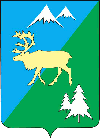 П О С Т А Н О В Л Е Н И Е АДМИНИСТРАЦИИ БЫСТРИНСКОГО МУНИЦИПАЛЬНОГО РАЙОНА684350, Камчатский  край, Быстринскийрайон, с. Эссо, ул. Терешковой, 1, тел/факс 21-330www.esso.bmr.ru   admesso@yandex.ruот 10.12.2018                       № 388На основании пункта 7 статьи 173 Бюджетного Кодекса Российской Федерации и руководствуясь статьей 36.1 Устава Быстринского муниципального районаПОСТАНОВЛЯЮ:1. Внести в приложение к постановлению администрации Быстринского муниципального района от 24.06.16 № 241 «Об утверждении  Порядка разработки прогноза социально-экономического развития Быстринского муниципального района на долгосрочную и среднесрочную перспективу» изменение, заменив в пункте 1.5 слова «шесть лет на период не менее 12 лет» словами «три года на шесть и более лет». 	2. Разместить настоящее постановление на официальном сайте органов местного самоуправления Быстринского муниципального района 3. Настоящее постановление вступает в силу после его официального обнародования.Разослано: дело, официальный сайт, фин. отдел, Гейко А. Б., биб-ка с.Эссо, Анавгай, прокуратура	4. Контроль за исполнением настоящего постановления возложить на советника по сельскому хозяйству, экономике и предпринимательству администрации Быстринского муниципального района.О внесении изменений в приложение к постановлению администрации Быстринского муниципального района от 24.06.16 № 241 «Об утверждении  Порядка разработки прогноза социально-экономического развития Быстринского муниципального района на долгосрочную и среднесрочную перспективу»Глава администрации Быстринского муниципального районаА.В. Греков